Descriptif	Système 5.1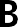 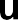 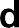 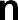 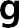 Documents de référenceNF P84-204 (D.T.U. 43.1) : Étanchéité des toitures-terrasses et toitures inclinées avec éléments porteurs en maçonnerie en climat de plaine.NF P84-208 (D.T.U. 43.5) : Réfection des ouvrages d’étanchéité des toitures-terrasses ou inclinées.NF P10-203 (D.T.U. 20.12) : Conception du gros œuvre en maçonnerie des toitures destinées à recevoir un revêtement d’étanchéité.NF P40-202 (D.T.U. 60.11) : Règles de calcul des installations de plomberie sanitaire et des installations d’évacuation des eaux pluviales.NF P61-202 (D.T.U. 52-1) : Revêtement de sols scellés.Cahier CSTB 3564 : Résistance au vent des isolants supports de systèmes d’étanchéité de toitures.Cahier CSTB 3600 : Systèmes d’évacuation des eaux pluviales par effet siphoïde.Règles Professionnelles pour la conception et la réalisation des terrasses et toitures végétalisées (édition n° 2 novembre 2007).Règles NV 65 et annexes – Règles N 84.Avis Techniques FOAMGLAS® et FOAMGLAS® TAPERED.Cahiers des Charges et Avis Techniques des procédés particuliers mis en œuvre.Élément porteurÉlément porteur conforme à la NF P 84-204 référence D.T.U. 43.1. Béton armé avec pente répondant aux exigences de planéité du D.T.U. Planéité générale : 10 mm de flèche sous la règle de 2 m.Planéité locale : 3 mm de flèche sous la règle de 0,2 m.Option rénovation : élément porteur conforme à la NF P 84-208 référence D.T.U. 43-5.Préparation du support NeufRéception du support par l’entreprise d’étanchéité.Application d’un E.I.F.RénovationDépose du complexe existant (isolant – étanchéité – protection).Évacuation et mise en décharge.Application d’un E.I.F.Isolation thermiquePlaques en verre cellulaire type FOAMGLAS® T3+ TAPERED à pente intégrée, format 60 x 45 cm, lambda = 0,036 W/ (m·K) bénéficiant d’une garantie thermique de 30 ans (une attestation spécifique au chantier sera établie par le fabricant), isolant étanche àl’eau et à la vapeur, résistance à la compression sans écrasement à la rupture : 5 kg / cm2, classement au feu M0 (Euroclasse : A1).Pentes de gradient : 0,55 %, 1,1 %, 1,7 %, 2,2 %, 3,3 %..., épaisseur minimum en bas de pente 40 mm. Une étude doit être réalisée par le fabricant qui devra fournir un plan de calepinage détaillé.L’épaisseur doit être conforme à la réglementation thermique en vigueur pour les bâtiments neufs et à la réglementation thermique rénovation pour les bâtiments existants.Système 5.1Pose des plaques par collage en pleine adhérence au bitume y compris remplissage des joints par reflux afin de coller les plaques entre elles.Épaisseur moyenne : ……… mmOption : forte chargePlaques en verre cellulaire type FOAMGLAS® S3, format 60 x 45 cm,lambda = 0,045 W/ (m·K) bénéficiant d’une garantie thermique de 30 ans (une attestation spécifique au chantier sera établie par le fabricant), isolant étanche à l’eau et à la vapeur, résistance à la compression sans écrasement à la rupture : 9 kg / cm2, classement au feu M0 (Euroclasse : A1).Épaisseur : ……… mmL’épaisseur doit être conforme à la réglementation thermique en vigueur pour les bâtiments neufs et à la réglementation thermique rénovation pour les bâtiments existants.Pose des panneaux par collage en pleine adhérence au bitume y compris remplissage des joints par reflux afin de coller les panneaux entre eux.Option : très forte chargePlaques en verre cellulaire type FOAMGLAS® F, format 60 x 45 cm,lambda = 0,050 W/ (m·K) bénéficiant d’une garantie thermique de 30 ans (une attestation spécifique au chantier sera établie par le fabricant), isolant étanche à l’eau et à la vapeur, résistance à la compression sans écrasement à la rupture : 16 kg / cm2, classement au feu M0 (Euroclasse : A1).Épaisseur : ……… mmL’épaisseur doit être conforme à la réglementation thermique en vigueur pour les bâtiments neufs et à la réglementation thermique rénovation pour les bâtiments existants.Pose des panneaux par collage en pleine adhérence au bitume y compris remplissage des joints par reflux afin de coller les panneaux entre eux.ÉtanchéitéLes systèmes d’étanchéité possibles sont à étudier en fonction de la protection et conformément aux D.T.U., Avis Techniques et CCTP des fabricants de membrane d’étanchéité.La solution multi usage est cependant envisageable.1ère couche : une feuille de bitume élastomère avec armature polyester 180 g/ m2 au minimum, collée en pleine adhérence au bitume ou soudée en plein sur un glacis de bitume refroidi à l’avancement du chantier.2ème couche : une feuille de bitume élastomère contenant un adjuvant anti racine, avec armature composite 180 g/ m2, collée en pleine adhérence au bitume ou soudée au chalumeau.ProtectionsProtection par dalles sur plotsPlots en plastique support de dallettes. Dallettes de protection.6Système 5.1Dalles aspect béton, préfabriquées en béton vibré, de dimensions 50 x 50 x 5 cm ou 40 x 40 x 4 cm, compris dispositif de manutention et toutes sujétions de façonnage. ou Dalles aspect gravillon lavé, préfabriquées en béton vibré, avec parement gravillon lavé, de dimensions 50 x 50 x 5 cm ou 40 x 40 x 4 cm, compris dispositif de manutention et toutes sujétions de façonnage (tolérances conformes à la norme XPP 98-307).ouDalles en bois à lames non jointives de pin traité antifongique, surface rainurée, assemblées par clous traités, dimension 50 x 50 x 4 cm compris dispositif de manutention et toutes sujétions de façonnage.Protection par plancher boisMise en œuvre de lambourdes formant ossature support des lames de bois de circulation piétons. Ces lambourdes seront traitées classe 4.Mise en place de cette ossature sur des plots calles de 1 cm de hauteur.Mise en œuvre de lames bois (choix du bois à la maîtrise d’œuvre), fixées sur l’ossature primaire à l’aide de vis spéciales, compris toutes sujétions.Protection dureCouche de désolidarisation constituée d’un lit de :Sable de 3 cm d’épaisseur.Granulats courants de 3 cm d’épaisseur et de granulométrie comprise entre 3 et 15 mm.Accessible piéton sur support béton Finition constituée de :Dalles aspect gravillon lavé, préfabriquées en béton vibré, avec parement gravillon lavé, de dimensions 50 x 50 x 5 cm ou 40 x 40 x 4 cm, compris dispositif de manutention et toutes sujétions de façonnage de tolérances conformes à la norme NP P 98-307.ouDalles en pierre dure, d’une épaisseur > 4 cm et de longueurs et largeurs entre 25 et 50 cm, y compris dispositif de manutention et toutes sujétions de façonnage.ouPavés en béton autobloquants ou non, d’une épaisseur supérieure à 6 cm, conformes à la norme NF P 98-303. (la couche de désolidarisation par lit de sable sera alors de 6 cm).ouChape ou dalle armée de 4 cm d’épaisseur avec protection fractionnée tous les 4 m maximum. Le carrelage est alors à traiter par l’entreprise de revêtement de sols en collaboration avec l’entreprise d’étanchéité.Protection lourde meuble / gravillonsLa protection est constituée par 4 cm minimum de gravillons roulés ou concassés de granularité comprise entre 5 mm et 2 / 3 de l’épaisseur de la protection.Protection terrasse jardinCouche drainante : 6 cm de pouzzolane (granulométrie 15 / 30 mini) ou tout autre dispositif sous avis technique. Un géotextile permettant le drainage de l’eau sera mis en œuvre entre la pouzzolane et la terre végétale.Terre végétale, d’une épaisseur minimum de 30 cm de terre compactée, servant de support à la végétalisation de l’ouvrage, d’épaisseur, qualité et caractéristique conforme au Cahier des Charges, Avis Technique et règles professionnelles.Le type de végétation intensive ou extensive et son aspect seront au choix du maître d’ouvrage. Les catégories de végétaux pouvant faire partie de la composition sont décrites dans les règles professionnelles toitures-terrasses jardin.Protection par végétalisationDispositif de drainage.Dispositif de filtre.Couche de substrat.Le type de végétation extensive, par semis, par godets ou par rouleaux et son aspect seront au choix du maître d’ouvrage.Le dispositif de végétalisation sera conforme à l’Avis Technique ou au Cahier des Clauses Techniques de définition et de mise en œuvre du fabricant.Points singuliers Relevés non isolés1 couche d’impression à froid (E.I.F.).Chanfreins en verre cellulaire dimensions 10 x 10 x 45 cm collés au bitume afin d’obtenir des ruptures à 45° de l’étanchéité.1 équerre de renfort en bitume élastomère, avec un talon de 10 cm en partie horizontale, soudée au chalumeau.1 feuille de bitume élastomère avec armature, avec autoprotection par aluminium    8 / 100 mm ou par paillettes d’ardoise avec un talon de 15 cm en partie horizontale, soudée au chalumeau.Option : relevés isolésL’isolation des relevés sera réalisée avec des panneaux en verre cellulaire type FOAMGLAS® READY BOARD ou READY, thermo soudable, mis en œuvre par collage ou fixations mécaniques.Tous les points singuliers, EP, TP, traversées de toiture, JD, etc. seront traités de façon traditionnelle conformément au D.T.U.Système 5.1Les recommandations pour l’utilisation et la pose de FOAMGLAS® sont données à titre purement indicatif. En effet, elles se basent sur les expériences et connaissances techniques actuelles. Il ne pourra être reproché à Pittsburgh Corning France aucun dommage résultant d’erreurs ou d’omissions. Il appartient au poseur ou à l’acheteur de vérifier si les matériaux fournis conviennent aux applications et usages prévus.  De ce fait, notre responsabilité ne saurait être engagée au titre du contenu de cette fiche. La vente de nos produits est soumise à nos seules conditions générales de vente et n’est pas étendue au contenu de la présente fiche technique ou aux conseils donnés par notre service technique. Pittsburgh Corning France se réserve le droit d’apporter à la présente fiche toute modification technique appropriée sans préavis.Pittsburgh Corning France8 rue de la RenaissanceF-92160 Antony Tél : + 33 (0)1 58 35 17 90Fax : + 33 (0)1 58 35 17 91info@foamglas.fr www.foamglas.fr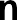 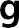 LP-PDF-0714 B-PCF-fr-TDS-5.1